長海計畫提案構想書構想書撰寫注意事項：1. 構想書內容以2頁為限(不含注意事項)。2. 長海計畫係由基隆長庚紀念醫院與本校合作計畫，更多資訊請至研發處學術發展組網頁https://research.ntou.edu.tw/p/412-1021-10720.php?Lang=zh-tw。3. 提案分為兩階段申請：第一階段收件至111年7月15日(五)截止；第二階段收件至111年10月28日(五)截止。敬請將 (1)構想書及(2)個人簡歷 (PPT)電子檔Email至研發處企劃暨學術合作組鄧鈞澤先生(kamenpayu@email.ntou.edu.tw；分機2281)收。議題/構想題目提案人單位連絡電話Eamil個人專長預期合作對象(醫院科別或專長領域)(醫院科別或專長領域)(醫院科別或專長領域)擬研究領域(海大與長庚之議題請至少各選1項)海洋大學項目1：疾病預測之大數據分析研究項目2：癌症基礎研究項目3：生醫材料相關應用研究其他：                   海洋大學項目1：疾病預測之大數據分析研究項目2：癌症基礎研究項目3：生醫材料相關應用研究其他：                   基隆長庚精準醫療世代醫學研究AI智慧醫療疾病預防與治療議題重點描述(此部分資料將另置於網頁公開)內容應包含：1.計畫目的2.預期成果3.關鍵字內容應包含：1.計畫目的2.預期成果3.關鍵字內容應包含：1.計畫目的2.預期成果3.關鍵字近5年代表性著作包含：主題/期刊名/發表年月等，最多2篇包含：主題/期刊名/發表年月等，最多2篇包含：主題/期刊名/發表年月等，最多2篇符合之SDGs項目項目3: 良好健康和福祉項目17: 促進目標實現的夥伴關係其他項目:                                        項目3: 良好健康和福祉項目17: 促進目標實現的夥伴關係其他項目:                                        項目3: 良好健康和福祉項目17: 促進目標實現的夥伴關係其他項目:                                        符合之SDGs項目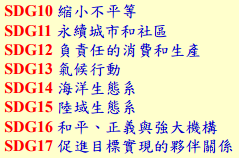 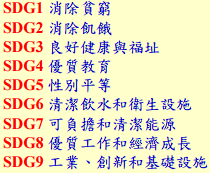 　　　　　　　　　　　　　　　　　　　　　相關連結：　　　　　　　　　　　　　　　　　　　　　1. 聯合國SDGs簡介　　　　　　　　　　　　　　　　　　　　　2. 天下雜誌SDGs懶人包　　　　　　　　　　　　　　　　　　　　　相關連結：　　　　　　　　　　　　　　　　　　　　　1. 聯合國SDGs簡介　　　　　　　　　　　　　　　　　　　　　2. 天下雜誌SDGs懶人包　　　　　　　　　　　　　　　　　　　　　相關連結：　　　　　　　　　　　　　　　　　　　　　1. 聯合國SDGs簡介　　　　　　　　　　　　　　　　　　　　　2. 天下雜誌SDGs懶人包